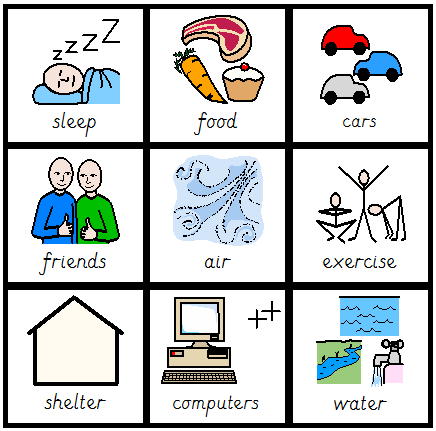 13.1.21L.O. To know what humans need to survive.13.1.21L.O. To know what humans need to survive.13.1.21L.O. To know what humans need to survive.Success CriteriaPTI can explain what survival means.I know what the 3 basic needs are.I know what else is important to live safely and healthily.I know what humans do not need to survive.We need this to surviveThis is important for us to live safely and healthily.These are not important to survival.waterfriendssheltersleepfoodcomputerscarsairexerciseStatementTrue or False?We need to play with friends to survive.Humans will not survive 
without food.All animals have 3 basic needs. Sleep is a basic need.Humans can survive without 
shelter.